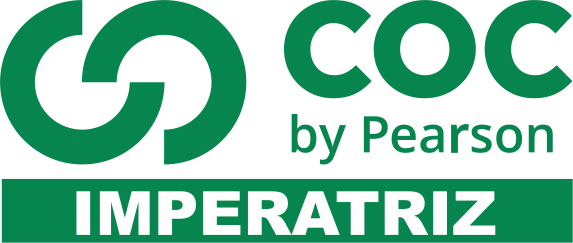 INSTRUÇÕES1. (ITPAC) O processo de urbanização de muitas cidades brasileiras, sobretudo as capitais, foi muito intensa ao longo do século XX. É INCORRETO incluir como uma consequência desse processo: A) A inversão térmica. B) A especulação imobiliária. C) A expansão das atividades do setor terciário. D) A ocorrência de tempestades severas, acompanhadas de granizo. E) A favelização.2. (UFAC) A intensa e acelerada urbanização brasileiraresultou em sérios problemas sociais urbanos, entre os quais podemos destacar:a) Falta de infra-estrutura, limitações das liberdades individuais e altas condições de vida nos centros urbanos.b) Aumento do número de favelas e cortiços, falta de infra-estrutura e todas as formas de violência.c) Conflitos e violência urbana, luta pela posse da terra e acentuado êxodo rural.d) Acentuado êxodo rural, mudanças no destino das correntes migratórias e aumento no número de favelas e cortiços.e) Luta pela posse da terra, falta de infraestrutura e altas condições de vida nos centros urbanos.3. (UVA) O grande número de pessoas desempregadas ou sub-desempregadas nas maiores cidades do Brasil deve-se principalmente ao fato de que: A. essas pessoas não tiveram oportunidade de estudar e por esse motivo não procuram emprego. B. essas pessoas não gostam de trabalhar C. a população urbana aumenta mais rápido que a oferta de empregos. D. a inflação diminui o número de empregos urbanos e aumenta os empregos rurais.4. (ENEM) O Morro do Vidigal é um clássico do Rio de Janeiro. A vista dá para Ipanema e a favela é pequena e relativamente segura. Aos poucos, casas de um padrão mais alto estão sendo construídas. Artistas plásticos e gringos compraram imóveis ali. Os moradores recebem propostas atraentes e se mudam. Não são propostas milionárias. Apenas o suficiente para se transferirem para um lugar mais longe e um pouco melhor. Os novos habitantes, aos poucos, impõem uma nova rotina e uma nova cara.O texto discute um processo em curso em várias cidades brasileiras. Uma consequência socioespacial desse processo é aa) expansão horizontal da área local.b) expulsão velada da população pobre.c) alocação imprópria de recursos públicos.d) privatização indevida do território urbano.e) remoção forçada de residências irregulares.5. (ENEM) A crise do modelo de desenvolvimento brasileiro, perverso e excludente, foi marcada, especialmente, pela concentração de renda. As consequências dessa agravante são observadas por alguns problemas caóticos, como gastos infinitos com segurança pública, vias saturadas e mal planejadas, poluição hídrica e aglomerados urbanos sem infraestrutura.No espaço urbano brasileiro, vêm se agravando os problemas socioambientais relacionados a um modelo de desenvolvimento que configurou formas diversas de exclusão social. Uma ação capaz de colaborar com a solução desses problemas éa) investir de forma eficiente em melhorias na qualidade de vida no campo para impedir o êxodo rural.b) integrar necessidades econômicas e sociais na formulação de estratégias de planejamento para as cidades.c) transferir as populações das favelas para áreas não suscetíveis à erosão em outros estados.d) considerar a organização dos espaços urbanos de acordo com as condições culturais dos grupos que os ocupam.e) facilitar o assentamento de populações nas áreas fluviais urbanas para incentivar a formação de espaços produtivos democráticos.6. (ENEM) Os desequilíbrios que se registram nas encostas ocorrem, na maioria das vezes, em função da participação do clima e de alguns aspectos das características das encostas que incluem a topografia, geologia, grau de intemperismo, solo e tipo de ocupação. Os desequilíbrios resultantes da atuação humana junto às vertentes íngremes do relevo são fortemente ligados ao(à)a) aumento da atividade industrial.b) crescimento populacional urbano desordenado.c) desconcentração das atividades comerciais e dos serviços.d) instalação de equipamentos urbanos na periferia da cidade.e) construção de projetos habitacionais voltados à população de baixa renda.7. (ENEM) No século XIX, o preço mais alto dos terrenos situados no centro das cidades é causa da especialização dos bairros e de sua diferenciação social. Muitas pessoas, que não têm meios de pagar os altos aluguéis dos bairros elegantes, são progressivamente rejeitadas para a periferia, como os subúrbios e os bairros mais afastados. Uma conseqüência geográfica do processo socioespacial descrito no texto é aa) criação de condomínios fechados de moradia.b) decadência das áreas centrais de comércio popular.c) aceleração do processo conhecido como cercamento.d) ampliação do tempo de deslocamento diário da população.e) contenção da ocupação de espaços sem infraestrutura satisfatória.8. (ITPAC) “Uma das mais importantes transformações ocorridas na sociedade brasileira durante o Século XX consistiu no processo de urbanização. Ainda rural em 1960, duas décadas mais tarde tornara-se o Brasil um país de população predominantemente urbana. Esse percentual, que era de 31,2 %, em 1940, passou a 67,6 % em 1980, com sensível aumento da velocidade da mudança na década de 1960-1970, quando se deu a efetiva inclusão do País na faixa das nações urbanas”.É INCORRETO afirmar que contribuíram para essas transformações da sociedade brasileira no século XX: A) A crescente e localizada industrialização do país, sobretudo na região Sudeste. B) A obsessão industrialista do Plano de Metas do governo de Juscelino Kubitschek. C) As migrações inter-regionais, sobretudo as imigrações na região Nordeste. D) O projeto de soberania nacional idealizado pelo governo de Getúlio Vargas. E) A disseminação da economia de mercado e a consequente intensificação da divisão do trabalho.9. (UNIVAP)Como se define hoje a urbanização brasileira? Alcançamos, neste século, a urbanização da sociedade e a urbanização do território, depois de longo período entre urbanização social e urbanização seletiva. Depois de ser litorânea (antes e mesmo depois da mecanização do território), a urbanização brasileira se tornou praticamente generalizada a partir do terceiro terço do século XX, evolução quase contemporânea da fase atual de macrourbanização e metropolização.A partir da leitura do texto, avalie as afirmações a seguir I. No século XX, a urbanização ocorreu de forma concentrada no território, sendo Rio de Janeiro e São Paulo duas grandes metrópoles em destaque nacional. II. O êxodo rural foi um fator marcante na urbanização após 1950, devido à mecanização do campo e a industrialização como atração para as cidades. III. Atualmente, percebe-se um crescimento marcante da população rural e uma estagnação da população urbana. Em relação às afirmações acima, está correto o que consta na alternativa a) I, apenas. b) II, apenas. c) III, apenas. d) I e II, apenas. e) I e III, apenas.10. (UVA) A urbanização brasileira se caracteriza pela rapidez e intensidade do seu ritmo. Analise as afirmativas abaixo e assinale as corretas: 1. A industrialização foi a grande responsável pela aceleração do processo de urbanização no Brasil 2. Na década de 1970, pela primeira vez no Brasil a população das cidades era maior que a do campo, coroando um dos mais vertiginosos processos de urbanização registrados no mundo. 3. As metrópoles tornaram-se o lugar da pobreza urbana, das carências sociais de vários tipos que se manifestam em movimentos de posseiros, em invasões dos sem-teto e em loteamento clandestino. 4. O processo de urbanização da população brasileira vem se intensificando a cada ano. Sudeste e Norte são as regiões brasileiras nas quais esse processo foi mais intenso no período de 1980/ 1991. Estão corretos: A. somente os itens 1, 2 e 3 B. somente os itens 2, 3 e 4 C. somente os itens 1 e 3 D. todos os itens11. (UNILAGO) Entre o Censo de 2000 e o de 2010, houve um acréscimo de quase 23 milhões de habitantes urbanos no Brasil. No entanto, esse incremento se deu de forma diferenciada entre as várias unidades federativas. Com base nos conhecimentos sobre o grau de urbanização nos estados brasileiros, assinale a alternativa que identifica, correta e respectivamente, as unidades federativas com o maior e o menor grau de urbanização no Brasil, segundo o Censo de 2010. a) Rio de Janeiro e Maranhão. b) São Paulo e Pará c) São Paulo e Amapá. d) São Paulo e Mato Grosso. e) Distrito Federal e Piauí.12. (ITPAC) Analise atentamente os dados de urbanização brasileira contidos na tabela a seguir. URBANIZAÇÃO BRASILEIRA – 1940 A 2010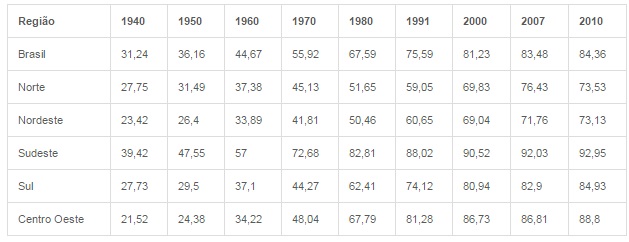 A respeito do processo de urbanização, É CORRETO afirmar que:A) Mesmo com o aumento da violência, da pobreza e da desordem no trânsito a população financeiramente privilegiada continua buscando os centros das cidades como área residencial em oposição aos bairros ou cidades mais distantes. B) Com a intensificação do processo de urbanização no Brasil observa-se também a redução dos conflitos sociais, pois a população, como um todo, tem maior acesso aos equipamentos que geram maior conforto. C) A política desenvolvimentista adotada pelo presidente JK em 1956, pouco influenciou o processo de urbanização no país, pois ela se concentrou somente na região sudeste, ficando o restante do país a margem deste momento. D) Somente a partir da segunda metade do século 20 o Brasil tornou-se urbano, ou seja, um país aonde mais de 50% de sua população vive em cidades. E) O processo de conurbação entre metrópoles afastadas da costa brasileira, faz com que o país esteja propenso à formação de várias megalópoles.13. (ITPAC)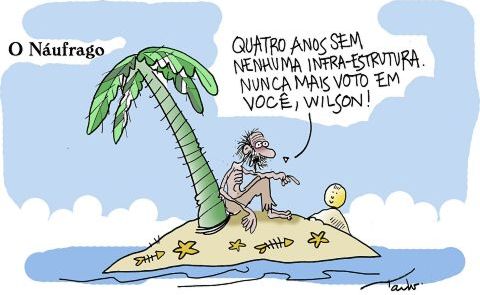 A solução dos problemas de infraestrutura em um país é condição necessária para a melhoria do bem estar da população, pois permite que todos tenham acesso a serviços básicos. Em relação às transformações que vem acontecendo nas cidades, é INCORRETO afirmar que: A) As novas oportunidades de trabalho na zona urbana atraíram pessoas que haviam perdido terras e emprego no campo. No entanto, a falta de atenção a esses migrantes deu origem a ocupações irregulares nas encostas instáveis nos grandes centros. B) As grandes obras de infraestrutura propostas pelo poder público visam unicamente sanar as necessidades da população em detrimento dos interesses econômicos de setores privados. C) Melhorar a infraestrutura também significa redução de custos, aumentos da produtividade e qualidade de bens e serviços da estrutura produtiva, o que consolida a integração regional. D) O trânsito caótico das grandes cidades dificulta o deslocamento das pessoas aumentando o tempo gasto na realização de atividades simples do cotidiano. Dessa forma, algumas metrópoles brasileiras estão utilizando corredores exclusivos de transporte de passageiros para diversas regiões da cidade. E) Os limites territoriais das cidades não são mais os limites do modo de vida urbano, pois muitos aspectos da vida urbana estenderam-se à vida do campo.14. (UNIT) Sobre a urbanização, no Brasil, é correto afirmar:A) A conurbação só envolve grandes cidades ou áreas metropolitanas.B) As metrópoles nacionais, como Cuiabá, Porto Velho e Rio Branco, além de polarizarem seus respectivos estados, estendem sua influência aos estados vizinhos.C) O rápido processo de urbanização permitiu ao país ter, atualmente, milhares de cidades, que formam uma ampla rede urbana com funções diferentes.D) O Brasil possui uma megalópole em formação, compreendendo o eixo entre Campinas, São Paulo e as importantes cidades do Vale do Ribeira do Iguape.E) As cidades globais são as maiores cidades do mundo, distribuídas por todos os continentes, e nelas se encontram os mais altos IDH do mundo.15. (UEAP) Sobre o processo de urbanização no Brasil, analise os itens e assinale aalternativa correta.I- As cidades funcionam como sistemas de fluxos de serviços, bens, pessoas, informações e capitais.II- As populações brasileiras residentes nas sedes de municípios e distritos são consideradas urbanas.III- A repulsão da força de trabalho do campo e a atração da força de trabalho para as cidades constituem fatores que aceleraram o processo de urbanização.IV- O processo de urbanização brasileiro iniciou-se logo após a Primeira Guerra Mundial, juntamente com a industrialização.a) Apenas I, II e IV estão corretos.b) Apenas I, II e III estão corretos.c) Apenas II, III e IV estão corretos.d) Apenas I, III e IV estão corretos.e) Todos os itens estão corretos.Preencha o cabeçalho de forma legível e completa.A interpretação das questões faz parte da avaliação.Certifique-se de que, em cada questão, todo o desenvolvimento e as operações estejam explícitos, o não cumprimento do item anulará a questão.Utilize somente caneta de tinta azul ou preta. Prova feita a lápis não será corrigida e não terá direito à revisão.Serão anuladas as avaliações em que forem constatados: termos pejorativos ou desenhos inadequados.Procure cuidar da boa apresentação de sua prova (organização, clareza, letra legível).As respostas com rasuras e/ou líquido corretor não serão revisadas e nem aceitas.Não é permitido ter celulares e/ou objetos eletrônicos junto ao corpo, sobre a carteira ou com fácil acesso ao aluno durante a realização da avaliação, sob pena de sua anulação.Em caso de “cola” a prova será anulada e zerada imediatamente pelo professor ou fiscal de sala.